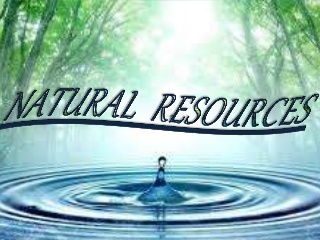 Natural Resources Shaping ArgumentsImplementation Plan The debatable issues for this project are:Is our world is facing a severe shortage of food?Is our world is facing a severe shortage of fresh water?is our world is facing a severe shortage of energy?Day 1 – Monday, 3/20Create six groups, three on each side of each issue, and assign captainsOrient students on the Shaping Argument Activity and the debatable issues on natural resourcesScreen a set of videos on the natural resource issuesDiscuss annotation of the videosDay 2 – Tuesday, 3/21Distribute argument and counter-argument builders and media listStudents should read articles and engage in discussion and answer argument-based questionsDay 3 – Wednesday, 3/22Generate a list of argumentative claimsWork on argument building Day 4 – Thursday, 3/24Distribute selected passages setContinue to work on argument building Fill in collected evidence anchor chartsComplete counter-argument buildersDay 5 – Friday, 3/25Provide feedback to argument and counter-argument buildersStudents respond to feedback and revise argument and counter-argument buildersDay 6 – Monday, 3/28Final revision of argument and counter-argument buildersReview the Shaping Argument ActivityDay 7 – Tuesday, 3/29Rounds 1 and 2 of the Shaping Argument ActivityDay 8 – Wednesday, 3/30Round 3 of the Shaping Argument ActivityArgument writing final assessment: templatized argument essay